HAWAII ANNUAL SEED CROP SURVEY - 2022HAWAII ANNUAL SEED CROP SURVEY - 2022HAWAII ANNUAL SEED CROP SURVEY - 2022HAWAII ANNUAL SEED CROP SURVEY - 2022HAWAII ANNUAL SEED CROP SURVEY - 2022HAWAII ANNUAL SEED CROP SURVEY - 2022HAWAII ANNUAL SEED CROP SURVEY - 2022HAWAII ANNUAL SEED CROP SURVEY - 2022HAWAII ANNUAL SEED CROP SURVEY - 2022OMB No. 0535-0002  Approval Expires: xx/xx/20xxProject Code: 401   QID: 153685   SMetaKey: 3685OMB No. 0535-0002  Approval Expires: xx/xx/20xxProject Code: 401   QID: 153685   SMetaKey: 3685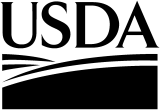 United StatesDepartment ofAgriculture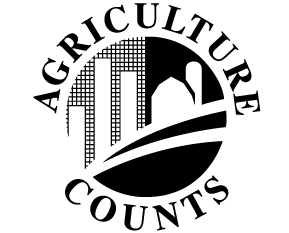 NATIONALAGRICULTURALSTATISTICSSERVICEUSDA/NASS - Hawaii Prince Kuhio Federal Building
300 Ala Moana Blvd, Ste 7-118, Unit 50026
Honolulu, HI  96850-9988 Phone: 1-800-804-9514 	    FAX:  1-844-332-7146 Email:        USDA/NASS - Hawaii Prince Kuhio Federal Building
300 Ala Moana Blvd, Ste 7-118, Unit 50026
Honolulu, HI  96850-9988 Phone: 1-800-804-9514 	    FAX:  1-844-332-7146 Email:        USDA/NASS - Hawaii Prince Kuhio Federal Building
300 Ala Moana Blvd, Ste 7-118, Unit 50026
Honolulu, HI  96850-9988 Phone: 1-800-804-9514 	    FAX:  1-844-332-7146 Email:        USDA/NASS - Hawaii Prince Kuhio Federal Building
300 Ala Moana Blvd, Ste 7-118, Unit 50026
Honolulu, HI  96850-9988 Phone: 1-800-804-9514 	    FAX:  1-844-332-7146 Email:        USDA/NASS - Hawaii Prince Kuhio Federal Building
300 Ala Moana Blvd, Ste 7-118, Unit 50026
Honolulu, HI  96850-9988 Phone: 1-800-804-9514 	    FAX:  1-844-332-7146 Email:        USDA/NASS - Hawaii Prince Kuhio Federal Building
300 Ala Moana Blvd, Ste 7-118, Unit 50026
Honolulu, HI  96850-9988 Phone: 1-800-804-9514 	    FAX:  1-844-332-7146 Email:        Please make corrections to name, address and ZIP Code, if necessaryPlease make corrections to name, address and ZIP Code, if necessaryPlease make corrections to name, address and ZIP Code, if necessaryPlease make corrections to name, address and ZIP Code, if necessaryPlease make corrections to name, address and ZIP Code, if necessaryPlease make corrections to name, address and ZIP Code, if necessaryPlease make corrections to name, address and ZIP Code, if necessaryPlease make corrections to name, address and ZIP Code, if necessaryPlease make corrections to name, address and ZIP Code, if necessaryWe are asking for your cooperation in providing information about your seed operation.  Your response will enable our agency to publish a statewide summary of seed crop statistics.  The information you provide will be used for statistical purposes only. Your responses will be kept confidential and any person who willfully discloses ANY identifiable information about you or your operation is subject to a jail term, a fine, or both. This survey is conducted in accordance with the  Confidential Information Protection and Statistical Efficiency Act of 2018, Title III of Pub. L. No. 115-435, codified in 44 U.S.C. Ch. 35 and other applicable Federal laws. For more information on how we protect your information please visit: https://www.nass.usda.gov/confidentiality. Response to this survey is voluntary.We are asking for your cooperation in providing information about your seed operation.  Your response will enable our agency to publish a statewide summary of seed crop statistics.  The information you provide will be used for statistical purposes only. Your responses will be kept confidential and any person who willfully discloses ANY identifiable information about you or your operation is subject to a jail term, a fine, or both. This survey is conducted in accordance with the  Confidential Information Protection and Statistical Efficiency Act of 2018, Title III of Pub. L. No. 115-435, codified in 44 U.S.C. Ch. 35 and other applicable Federal laws. For more information on how we protect your information please visit: https://www.nass.usda.gov/confidentiality. Response to this survey is voluntary.We are asking for your cooperation in providing information about your seed operation.  Your response will enable our agency to publish a statewide summary of seed crop statistics.  The information you provide will be used for statistical purposes only. Your responses will be kept confidential and any person who willfully discloses ANY identifiable information about you or your operation is subject to a jail term, a fine, or both. This survey is conducted in accordance with the  Confidential Information Protection and Statistical Efficiency Act of 2018, Title III of Pub. L. No. 115-435, codified in 44 U.S.C. Ch. 35 and other applicable Federal laws. For more information on how we protect your information please visit: https://www.nass.usda.gov/confidentiality. Response to this survey is voluntary.We are asking for your cooperation in providing information about your seed operation.  Your response will enable our agency to publish a statewide summary of seed crop statistics.  The information you provide will be used for statistical purposes only. Your responses will be kept confidential and any person who willfully discloses ANY identifiable information about you or your operation is subject to a jail term, a fine, or both. This survey is conducted in accordance with the  Confidential Information Protection and Statistical Efficiency Act of 2018, Title III of Pub. L. No. 115-435, codified in 44 U.S.C. Ch. 35 and other applicable Federal laws. For more information on how we protect your information please visit: https://www.nass.usda.gov/confidentiality. Response to this survey is voluntary.We are asking for your cooperation in providing information about your seed operation.  Your response will enable our agency to publish a statewide summary of seed crop statistics.  The information you provide will be used for statistical purposes only. Your responses will be kept confidential and any person who willfully discloses ANY identifiable information about you or your operation is subject to a jail term, a fine, or both. This survey is conducted in accordance with the  Confidential Information Protection and Statistical Efficiency Act of 2018, Title III of Pub. L. No. 115-435, codified in 44 U.S.C. Ch. 35 and other applicable Federal laws. For more information on how we protect your information please visit: https://www.nass.usda.gov/confidentiality. Response to this survey is voluntary.We are asking for your cooperation in providing information about your seed operation.  Your response will enable our agency to publish a statewide summary of seed crop statistics.  The information you provide will be used for statistical purposes only. Your responses will be kept confidential and any person who willfully discloses ANY identifiable information about you or your operation is subject to a jail term, a fine, or both. This survey is conducted in accordance with the  Confidential Information Protection and Statistical Efficiency Act of 2018, Title III of Pub. L. No. 115-435, codified in 44 U.S.C. Ch. 35 and other applicable Federal laws. For more information on how we protect your information please visit: https://www.nass.usda.gov/confidentiality. Response to this survey is voluntary.We are asking for your cooperation in providing information about your seed operation.  Your response will enable our agency to publish a statewide summary of seed crop statistics.  The information you provide will be used for statistical purposes only. Your responses will be kept confidential and any person who willfully discloses ANY identifiable information about you or your operation is subject to a jail term, a fine, or both. This survey is conducted in accordance with the  Confidential Information Protection and Statistical Efficiency Act of 2018, Title III of Pub. L. No. 115-435, codified in 44 U.S.C. Ch. 35 and other applicable Federal laws. For more information on how we protect your information please visit: https://www.nass.usda.gov/confidentiality. Response to this survey is voluntary.We are asking for your cooperation in providing information about your seed operation.  Your response will enable our agency to publish a statewide summary of seed crop statistics.  The information you provide will be used for statistical purposes only. Your responses will be kept confidential and any person who willfully discloses ANY identifiable information about you or your operation is subject to a jail term, a fine, or both. This survey is conducted in accordance with the  Confidential Information Protection and Statistical Efficiency Act of 2018, Title III of Pub. L. No. 115-435, codified in 44 U.S.C. Ch. 35 and other applicable Federal laws. For more information on how we protect your information please visit: https://www.nass.usda.gov/confidentiality. Response to this survey is voluntary.We are asking for your cooperation in providing information about your seed operation.  Your response will enable our agency to publish a statewide summary of seed crop statistics.  The information you provide will be used for statistical purposes only. Your responses will be kept confidential and any person who willfully discloses ANY identifiable information about you or your operation is subject to a jail term, a fine, or both. This survey is conducted in accordance with the  Confidential Information Protection and Statistical Efficiency Act of 2018, Title III of Pub. L. No. 115-435, codified in 44 U.S.C. Ch. 35 and other applicable Federal laws. For more information on how we protect your information please visit: https://www.nass.usda.gov/confidentiality. Response to this survey is voluntary.According to the Paperwork Reduction Act of 1995, an agency may not conduct or sponsor, and a person is not required to respond to, a collection of information unless it displays a valid OMB control number. The valid OMB number is 0535-0002 The time required to complete this information collection is estimated to average 15 minutes per response, including the time for reviewing instructions, searching existing data sources, gathering and maintaining the data needed, and completing and reviewing the collection of information. According to the Paperwork Reduction Act of 1995, an agency may not conduct or sponsor, and a person is not required to respond to, a collection of information unless it displays a valid OMB control number. The valid OMB number is 0535-0002 The time required to complete this information collection is estimated to average 15 minutes per response, including the time for reviewing instructions, searching existing data sources, gathering and maintaining the data needed, and completing and reviewing the collection of information. According to the Paperwork Reduction Act of 1995, an agency may not conduct or sponsor, and a person is not required to respond to, a collection of information unless it displays a valid OMB control number. The valid OMB number is 0535-0002 The time required to complete this information collection is estimated to average 15 minutes per response, including the time for reviewing instructions, searching existing data sources, gathering and maintaining the data needed, and completing and reviewing the collection of information. According to the Paperwork Reduction Act of 1995, an agency may not conduct or sponsor, and a person is not required to respond to, a collection of information unless it displays a valid OMB control number. The valid OMB number is 0535-0002 The time required to complete this information collection is estimated to average 15 minutes per response, including the time for reviewing instructions, searching existing data sources, gathering and maintaining the data needed, and completing and reviewing the collection of information. According to the Paperwork Reduction Act of 1995, an agency may not conduct or sponsor, and a person is not required to respond to, a collection of information unless it displays a valid OMB control number. The valid OMB number is 0535-0002 The time required to complete this information collection is estimated to average 15 minutes per response, including the time for reviewing instructions, searching existing data sources, gathering and maintaining the data needed, and completing and reviewing the collection of information. According to the Paperwork Reduction Act of 1995, an agency may not conduct or sponsor, and a person is not required to respond to, a collection of information unless it displays a valid OMB control number. The valid OMB number is 0535-0002 The time required to complete this information collection is estimated to average 15 minutes per response, including the time for reviewing instructions, searching existing data sources, gathering and maintaining the data needed, and completing and reviewing the collection of information. According to the Paperwork Reduction Act of 1995, an agency may not conduct or sponsor, and a person is not required to respond to, a collection of information unless it displays a valid OMB control number. The valid OMB number is 0535-0002 The time required to complete this information collection is estimated to average 15 minutes per response, including the time for reviewing instructions, searching existing data sources, gathering and maintaining the data needed, and completing and reviewing the collection of information. According to the Paperwork Reduction Act of 1995, an agency may not conduct or sponsor, and a person is not required to respond to, a collection of information unless it displays a valid OMB control number. The valid OMB number is 0535-0002 The time required to complete this information collection is estimated to average 15 minutes per response, including the time for reviewing instructions, searching existing data sources, gathering and maintaining the data needed, and completing and reviewing the collection of information. According to the Paperwork Reduction Act of 1995, an agency may not conduct or sponsor, and a person is not required to respond to, a collection of information unless it displays a valid OMB control number. The valid OMB number is 0535-0002 The time required to complete this information collection is estimated to average 15 minutes per response, including the time for reviewing instructions, searching existing data sources, gathering and maintaining the data needed, and completing and reviewing the collection of information. INSTRUCTIONS:  If seed crops are being grown on more than one island, please complete a separate questionnaire for each island.  If you have any questions about this questionnaire or survey, please call our office at 1-808-522-8080 or toll free at 1-800-804-9514. Please complete and return this questionnaire by Friday, March 30th.Please complete and return this questionnaire by Friday, March 30th.Please complete and return this questionnaire by Friday, March 30th.Please complete and return this questionnaire by Friday, March 30th.Please complete and return this questionnaire by Friday, March 30th.Please complete and return this questionnaire by Friday, March 30th.Please complete and return this questionnaire by Friday, March 30th.Please complete and return this questionnaire by Friday, March 30th.Please complete and return this questionnaire by Friday, March 30th.Please complete and return this questionnaire by Friday, March 30th.Please complete and return this questionnaire by Friday, March 30th.Please complete and return this questionnaire by Friday, March 30th.Please complete and return this questionnaire by Friday, March 30th.Please complete and return this questionnaire by Friday, March 30th.Please complete and return this questionnaire by Friday, March 30th.Please complete and return this questionnaire by Friday, March 30th.Please complete and return this questionnaire by Friday, March 30th.Please complete and return this questionnaire by Friday, March 30th.Please select the location of your field:Please select the location of your field:Please select the location of your field:Please select the location of your field:Please select the location of your field:Please select the location of your field:Please select the location of your field:Please select the location of your field:Please select the location of your field:Please select the location of your field:Please select the location of your field:Please select the location of your field:Please select the location of your field:Please select the location of your field:Please select the location of your field:Please select the location of your field:Please select the location of your field:Please select the location of your field: Hawaii Hawaii Maui Maui Molokai Molokai Molokai Molokai Oahu Oahu Oahu Oahu Kauai Kauai Kauai Kauai KauaiSECTION 1SECTION 1  ACREAGE  ACREAGE  ACREAGE  ACREAGE  ACREAGE  ACREAGE  ACREAGE  ACREAGE  ACREAGE  ACREAGE  ACREAGE  ACREAGE  ACREAGE  ACREAGE  ACREAGE  ACREAGEPlease supply acreage information for all seed crops that your operation grew during the 2020 - 2021 season and the current 2021 - 2022 season. Write in the names of crops other than seed corn. If exact figures are not available, please provide your best estimate.Please supply acreage information for all seed crops that your operation grew during the 2020 - 2021 season and the current 2021 - 2022 season. Write in the names of crops other than seed corn. If exact figures are not available, please provide your best estimate.Please supply acreage information for all seed crops that your operation grew during the 2020 - 2021 season and the current 2021 - 2022 season. Write in the names of crops other than seed corn. If exact figures are not available, please provide your best estimate.Please supply acreage information for all seed crops that your operation grew during the 2020 - 2021 season and the current 2021 - 2022 season. Write in the names of crops other than seed corn. If exact figures are not available, please provide your best estimate.Please supply acreage information for all seed crops that your operation grew during the 2020 - 2021 season and the current 2021 - 2022 season. Write in the names of crops other than seed corn. If exact figures are not available, please provide your best estimate.Please supply acreage information for all seed crops that your operation grew during the 2020 - 2021 season and the current 2021 - 2022 season. Write in the names of crops other than seed corn. If exact figures are not available, please provide your best estimate.Please supply acreage information for all seed crops that your operation grew during the 2020 - 2021 season and the current 2021 - 2022 season. Write in the names of crops other than seed corn. If exact figures are not available, please provide your best estimate.Please supply acreage information for all seed crops that your operation grew during the 2020 - 2021 season and the current 2021 - 2022 season. Write in the names of crops other than seed corn. If exact figures are not available, please provide your best estimate.Please supply acreage information for all seed crops that your operation grew during the 2020 - 2021 season and the current 2021 - 2022 season. Write in the names of crops other than seed corn. If exact figures are not available, please provide your best estimate.Please supply acreage information for all seed crops that your operation grew during the 2020 - 2021 season and the current 2021 - 2022 season. Write in the names of crops other than seed corn. If exact figures are not available, please provide your best estimate.Please supply acreage information for all seed crops that your operation grew during the 2020 - 2021 season and the current 2021 - 2022 season. Write in the names of crops other than seed corn. If exact figures are not available, please provide your best estimate.Please supply acreage information for all seed crops that your operation grew during the 2020 - 2021 season and the current 2021 - 2022 season. Write in the names of crops other than seed corn. If exact figures are not available, please provide your best estimate.Please supply acreage information for all seed crops that your operation grew during the 2020 - 2021 season and the current 2021 - 2022 season. Write in the names of crops other than seed corn. If exact figures are not available, please provide your best estimate.Please supply acreage information for all seed crops that your operation grew during the 2020 - 2021 season and the current 2021 - 2022 season. Write in the names of crops other than seed corn. If exact figures are not available, please provide your best estimate.Please supply acreage information for all seed crops that your operation grew during the 2020 - 2021 season and the current 2021 - 2022 season. Write in the names of crops other than seed corn. If exact figures are not available, please provide your best estimate.Please supply acreage information for all seed crops that your operation grew during the 2020 - 2021 season and the current 2021 - 2022 season. Write in the names of crops other than seed corn. If exact figures are not available, please provide your best estimate.Please supply acreage information for all seed crops that your operation grew during the 2020 - 2021 season and the current 2021 - 2022 season. Write in the names of crops other than seed corn. If exact figures are not available, please provide your best estimate.Please supply acreage information for all seed crops that your operation grew during the 2020 - 2021 season and the current 2021 - 2022 season. Write in the names of crops other than seed corn. If exact figures are not available, please provide your best estimate.2020 – 2021 Season2020 – 2021 Season2020 – 2021 Season2020 – 2021 Season2020 – 2021 Season2020 – 2021 Season2020 – 2021 Season2021 – 2022 Season2021 – 2022 Season2021 – 2022 Season2021 – 2022 Season2021 – 2022 Season2021 – 2022 SeasonSeedCornSeedCornOther seed crops:Other seed crops:Other seed crops:Other seed crops:Other seed crops:SeedCornSeedCornOther seed crops:Other seed crops:Other seed crops:Other seed crops:1.	Acres harvested1.	Acres harvested1.	Acres harvested1.	Acres harvestedSeedCornSeedCornSeedCornSeedCorn1.	Acres harvested1.	Acres harvested1.	Acres harvested1.	Acres harvestedspecifyspecifyspecifyspecifya.	Nursery. . . . . . . . . . . . . . . . . . . a.	Nursery. . . . . . . . . . . . . . . . . . . a.	Nursery. . . . . . . . . . . . . . . . . . . a.	Nursery. . . . . . . . . . . . . . . . . . . 		.		.		.		.		.		.		.		.		.		.		.		.		.b.	Seed Increase. . . . . . . . . . . . . . b.	Seed Increase. . . . . . . . . . . . . . b.	Seed Increase. . . . . . . . . . . . . . b.	Seed Increase. . . . . . . . . . . . . . 		.		.		.		.		.		.		.		.		.		.		.		.		.2.	Acres used for grow-out or observation. . . . . . . . . . . . . . . . . . . 2.	Acres used for grow-out or observation. . . . . . . . . . . . . . . . . . . 2.	Acres used for grow-out or observation. . . . . . . . . . . . . . . . . . . 2.	Acres used for grow-out or observation. . . . . . . . . . . . . . . . . . . 		.		.		.		.		.		.		.		.		.		.		.		.		.(OVER)(OVER)(OVER)(OVER)(OVER)(OVER)(OVER)(OVER)(OVER)(OVER)(OVER)(OVER)(OVER)(OVER)(OVER)(OVER)(OVER)(OVER)SECTION 2  SEED SHIPMENTS   SEED SHIPMENTS   SEED SHIPMENTS   SEED SHIPMENTS   SEED SHIPMENTS   SEED SHIPMENTS   SEED SHIPMENTS Please make your best estimate if you are unsure of the exact amount. Please report in pounds.Please make your best estimate if you are unsure of the exact amount. Please report in pounds.Please make your best estimate if you are unsure of the exact amount. Please report in pounds.Please make your best estimate if you are unsure of the exact amount. Please report in pounds.Please make your best estimate if you are unsure of the exact amount. Please report in pounds.Please make your best estimate if you are unsure of the exact amount. Please report in pounds.Please make your best estimate if you are unsure of the exact amount. Please report in pounds.Please make your best estimate if you are unsure of the exact amount. Please report in pounds.2020 – 2021 Season2021 – 2022 Season3.	Out-shipments of seed:3.	Out-shipments of seed:3.	Out-shipments of seed:(pounds)(pounds)a.	Seed corn. . . . . . . . . . . . . . . . . . . . . . . . . . . . . . . a.	Seed corn. . . . . . . . . . . . . . . . . . . . . . . . . . . . . . . a.	Seed corn. . . . . . . . . . . . . . . . . . . . . . . . . . . . . . . b.	Other seed crops: b.	Other seed crops: b.	Other seed crops: specifyspecifyspecifyspecify4.	Total out-shipments. . . . . . . . . . . . . . . . . . . . . . . . . . 4.	Total out-shipments. . . . . . . . . . . . . . . . . . . . . . . . . . 4.	Total out-shipments. . . . . . . . . . . . . . . . . . . . . . . . . . SECTION 3  TOTAL VALUE  TOTAL VALUE  TOTAL VALUE  TOTAL VALUE  TOTAL VALUE  TOTAL VALUE  TOTAL VALUE  TOTAL VALUE  TOTAL VALUE  TOTAL VALUE  TOTAL VALUE  TOTAL VALUE  TOTAL VALUE  TOTAL VALUE  TOTAL VALUE  TOTAL VALUE  TOTAL VALUE  TOTAL VALUEPlease provide value estimates for each type of seed crop grown. If there were no sales of products or services, please supply us with an estimate of the gross budget for your Hawaii operation (question 2). Please report in dollars.Please provide value estimates for each type of seed crop grown. If there were no sales of products or services, please supply us with an estimate of the gross budget for your Hawaii operation (question 2). Please report in dollars.Please provide value estimates for each type of seed crop grown. If there were no sales of products or services, please supply us with an estimate of the gross budget for your Hawaii operation (question 2). Please report in dollars.Please provide value estimates for each type of seed crop grown. If there were no sales of products or services, please supply us with an estimate of the gross budget for your Hawaii operation (question 2). Please report in dollars.Please provide value estimates for each type of seed crop grown. If there were no sales of products or services, please supply us with an estimate of the gross budget for your Hawaii operation (question 2). Please report in dollars.Please provide value estimates for each type of seed crop grown. If there were no sales of products or services, please supply us with an estimate of the gross budget for your Hawaii operation (question 2). Please report in dollars.Please provide value estimates for each type of seed crop grown. If there were no sales of products or services, please supply us with an estimate of the gross budget for your Hawaii operation (question 2). Please report in dollars.Please provide value estimates for each type of seed crop grown. If there were no sales of products or services, please supply us with an estimate of the gross budget for your Hawaii operation (question 2). Please report in dollars.Please provide value estimates for each type of seed crop grown. If there were no sales of products or services, please supply us with an estimate of the gross budget for your Hawaii operation (question 2). Please report in dollars.Please provide value estimates for each type of seed crop grown. If there were no sales of products or services, please supply us with an estimate of the gross budget for your Hawaii operation (question 2). Please report in dollars.Please provide value estimates for each type of seed crop grown. If there were no sales of products or services, please supply us with an estimate of the gross budget for your Hawaii operation (question 2). Please report in dollars.Please provide value estimates for each type of seed crop grown. If there were no sales of products or services, please supply us with an estimate of the gross budget for your Hawaii operation (question 2). Please report in dollars.Please provide value estimates for each type of seed crop grown. If there were no sales of products or services, please supply us with an estimate of the gross budget for your Hawaii operation (question 2). Please report in dollars.Please provide value estimates for each type of seed crop grown. If there were no sales of products or services, please supply us with an estimate of the gross budget for your Hawaii operation (question 2). Please report in dollars.Please provide value estimates for each type of seed crop grown. If there were no sales of products or services, please supply us with an estimate of the gross budget for your Hawaii operation (question 2). Please report in dollars.Please provide value estimates for each type of seed crop grown. If there were no sales of products or services, please supply us with an estimate of the gross budget for your Hawaii operation (question 2). Please report in dollars.Please provide value estimates for each type of seed crop grown. If there were no sales of products or services, please supply us with an estimate of the gross budget for your Hawaii operation (question 2). Please report in dollars.Please provide value estimates for each type of seed crop grown. If there were no sales of products or services, please supply us with an estimate of the gross budget for your Hawaii operation (question 2). Please report in dollars.Please provide value estimates for each type of seed crop grown. If there were no sales of products or services, please supply us with an estimate of the gross budget for your Hawaii operation (question 2). Please report in dollars.2020 – 2021 Season2020 – 2021 Season2020 – 2021 Season2020 – 2021 Season2020 – 2021 Season2020 – 2021 Season2020 – 2021 Season2021 – 2022 Season2021 – 2022 Season2021 – 2022 Season2021 – 2022 Season2021 – 2022 Season2021 – 2022 Season2021 – 2022 Season2021 – 2022 Season2021 – 2022 SeasonSeedSeedOther seed crops:Other seed crops:Other seed crops:Other seed crops:SeedSeedSeedOther seed crops:Other seed crops:Other seed crops:Other seed crops:Other seed crops:corncorncorncorncorn5.	Total value by type of seed5.	Total value by type of seedspecifyspecifyspecifyspecifyspecifyspecifyspecify        growing purpose:        growing purpose:($)($)($)($)($)($)($)($)($)($)($)($)a.	Nursery. . . . . . . . . . . . . . . . . . a.	Nursery. . . . . . . . . . . . . . . . . . b.	Seed increase. . . . . . . . . . . . . b.	Seed increase. . . . . . . . . . . . . c.	Grow-out or observation. . . . . c.	Grow-out or observation. . . . . 6.	Total gross budget for your operation. . . . . . . 6.	Total gross budget for your operation. . . . . . . 6.	Total gross budget for your operation. . . . . . . ($)($)($)($)($)($)($)($)($)($)6.	Total gross budget for your operation. . . . . . . 6.	Total gross budget for your operation. . . . . . . 6.	Total gross budget for your operation. . . . . . . SECTION 4  COMMENTSPlease provide any comments concerning weather conditions, pest problems, market trends, etc. that affected your operation during the past year.Please provide any comments concerning weather conditions, pest problems, market trends, etc. that affected your operation during the past year.Respondent Name: ________________________________________Respondent Name: ________________________________________Respondent Name: ________________________________________Respondent Name: ________________________________________Respondent Name: ________________________________________Respondent Name: ________________________________________Respondent Name: ________________________________________9911991199119911991199119910		MM		DD		YY9910		MM		DD		YY9910		MM		DD		YY9910		MM		DD		YY9910		MM		DD		YY9910		MM		DD		YYRespondent Name: ________________________________________Respondent Name: ________________________________________Respondent Name: ________________________________________Respondent Name: ________________________________________Respondent Name: ________________________________________Respondent Name: ________________________________________Respondent Name: ________________________________________Phone: _____________________Phone: _____________________Phone: _____________________Phone: _____________________Phone: _____________________Phone: _____________________Date:	__ __      __ __       __ __Date:	__ __      __ __       __ __Date:	__ __      __ __       __ __Date:	__ __      __ __       __ __Date:	__ __      __ __       __ __Date:	__ __      __ __       __ __This completes the survey.  Thank you for your help.This completes the survey.  Thank you for your help.This completes the survey.  Thank you for your help.This completes the survey.  Thank you for your help.This completes the survey.  Thank you for your help.This completes the survey.  Thank you for your help.This completes the survey.  Thank you for your help.This completes the survey.  Thank you for your help.This completes the survey.  Thank you for your help.This completes the survey.  Thank you for your help.This completes the survey.  Thank you for your help.This completes the survey.  Thank you for your help.This completes the survey.  Thank you for your help.This completes the survey.  Thank you for your help.This completes the survey.  Thank you for your help.This completes the survey.  Thank you for your help.This completes the survey.  Thank you for your help.This completes the survey.  Thank you for your help.This completes the survey.  Thank you for your help.Office Use OnlyOffice Use OnlyOffice Use OnlyOffice Use OnlyOffice Use OnlyOffice Use OnlyOffice Use OnlyOffice Use OnlyOffice Use OnlyOffice Use OnlyOffice Use OnlyOffice Use OnlyOffice Use OnlyOffice Use OnlyOffice Use OnlyOffice Use OnlyOffice Use OnlyOffice Use OnlyOffice Use OnlyResponseResponseRespondentRespondentModeModeEnum.Enum.Eval.R. UnitChangeChangeOffice Use for POIDOffice Use for POIDOffice Use for POIDOffice Use for POIDOffice Use for POIDOffice Use for POIDOffice Use for POID1-Comp2-R3-Inac4-Office Hold5-R – Est6-Inac – Est7-Off Hold – Est99011-Op/Mgr2-Sp3-Acct/Bkpr4-Partner9-Oth99021-Mail2-Tel3-Face-to-Face4-CATI5-Web6-e-mail7-Fax8-CAPI19-Other9903999899989900992199859985 9989     __  __  __  -  __  __  __  -  __  __  __ 9989     __  __  __  -  __  __  __  -  __  __  __ 9989     __  __  __  -  __  __  __  -  __  __  __ 9989     __  __  __  -  __  __  __  -  __  __  __ 9989     __  __  __  -  __  __  __  -  __  __  __ 9989     __  __  __  -  __  __  __  -  __  __  __ 9989     __  __  __  -  __  __  __  -  __  __  __1-Comp2-R3-Inac4-Office Hold5-R – Est6-Inac – Est7-Off Hold – Est99011-Op/Mgr2-Sp3-Acct/Bkpr4-Partner9-Oth99021-Mail2-Tel3-Face-to-Face4-CATI5-Web6-e-mail7-Fax8-CAPI19-Other99039998999899009921998599851-Comp2-R3-Inac4-Office Hold5-R – Est6-Inac – Est7-Off Hold – Est99011-Op/Mgr2-Sp3-Acct/Bkpr4-Partner9-Oth99021-Mail2-Tel3-Face-to-Face4-CATI5-Web6-e-mail7-Fax8-CAPI19-Other9903999899989900992199859985Optional UseOptional UseOptional UseOptional UseOptional UseOptional UseOptional Use1-Comp2-R3-Inac4-Office Hold5-R – Est6-Inac – Est7-Off Hold – Est99011-Op/Mgr2-Sp3-Acct/Bkpr4-Partner9-Oth99021-Mail2-Tel3-Face-to-Face4-CATI5-Web6-e-mail7-Fax8-CAPI19-Other99039998999899009921998599859907990799089908990699169916S/E NameS/E NameS/E NameS/E NameS/E NameS/E Name